Samordnad individuell plan SIPDatum då planen upprättadesSamordningsansvarigBarnet/ungdomenVårdnadshavare Barnets/ungdomens behovUppge behov, vad som fungerar bra, vad kan man bygga på för att nå en positiv förändring.Enligt Hälso- och sjukvårdslagen (HSL 1982:763) 3f§, Socialtjänstlagen (SoL 2001:453) 2 kap 7§, Socialstyrelsens författningssamling (SOSFS 2007:10)Mål och delmålKonkreta och mätbara mål, kortsiktiga och långsiktigaInsatserKonkreta insatser.  Vem/vilken aktör är ansvarig för att insatserna genomförs.TidsramNär insatserna ska påbörjas, hur ofta och hur länge de ska pågåBarnet/ungdomens delaktighet och inställning/åsikt till insatsernaVårdnadshavarens delaktighet och inställning/åsikt till insatserna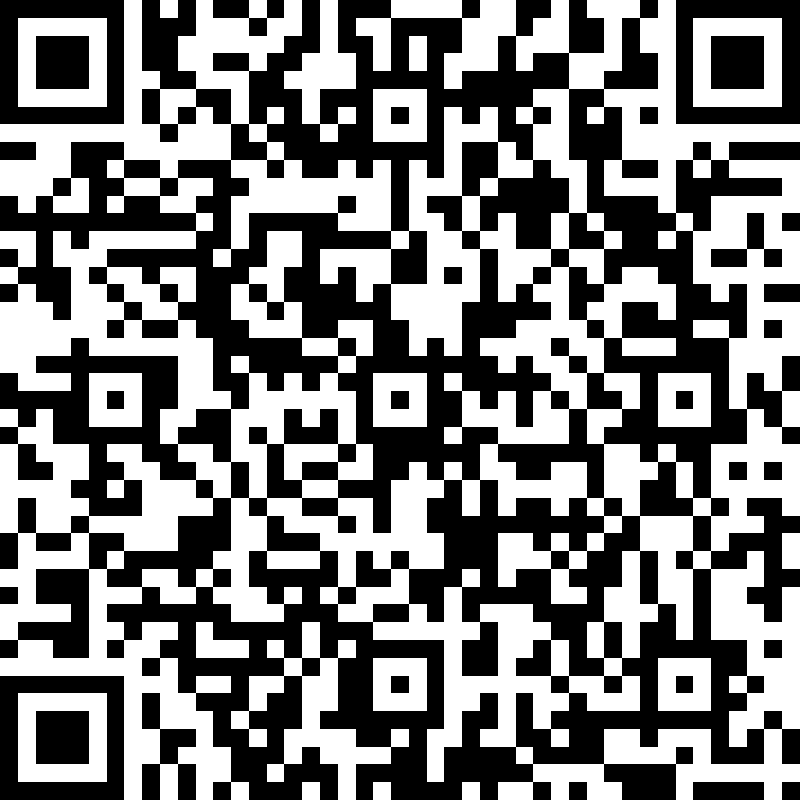 Delaktiga i SIP mötetUnderskrifter:UppföljningDatum för det första uppföljningsmötet fastställs när den gemensamma planen är klar.Uppföljande SIP möteDatum och Närvarande:Pågående, alternativt nya insatserUppföljning av vilka insatser som fungerat bra, behöver läggas till/ändras/tas bort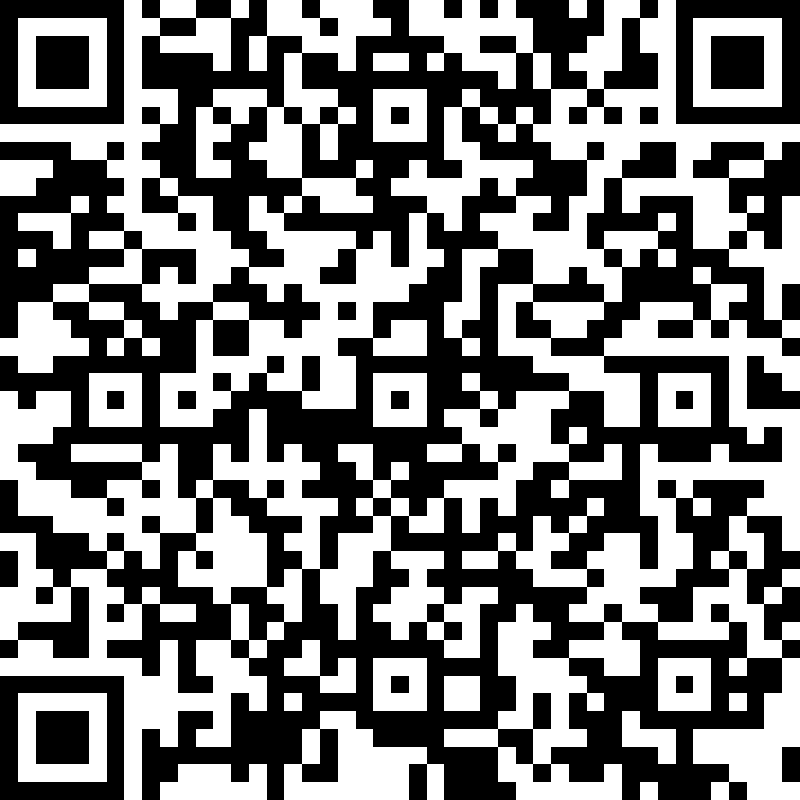 Namn:      Personnummer:      Adress:      Telefonnummer:      Namn:      Namn:      e-post:      e-post:      Telefonnummer:      Telefonnummer:      Adress:      Adress:      Datum      Tid      Plats      